Publicado en  el 02/12/2016 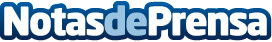 Cantabria se abstiene en el Consejo de Política Fiscal y FinancieraEl consejero considera que se ha avanzado pero no lo suficiente para  atender los servicios básicos para los ciudadanos como la educación, la sanidad  y las políticas sociales  Datos de contacto:Nota de prensa publicada en: https://www.notasdeprensa.es/cantabria-se-abstiene-en-el-consejo-de_1 Categorias: Finanzas Cantabria Consumo http://www.notasdeprensa.es